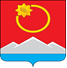 АДМИНИСТРАЦИЯ ТЕНЬКИНСКОГО ГОРОДСКОГО ОКРУГАМАГАДАНСКОЙ ОБЛАСТИП О С Т А Н О В Л Е Н И Е      15.11.2022 № 397-па                 п. Усть-ОмчугО прогнозе социально-экономического развития Тенькинского городского округа Магаданской области на период 2023-2025 годы В соответствии с Бюджетным кодексом Российской Федерации от 31 июля 1998 г. № 145-ФЗ, Федеральным законом от 28 июня 2014 г. № 172-ФЗ «О стратегическом планировании в Российской Федерации», постановлением администрации Тенькинского городского округа Магаданской области от            25 января 2016 г. № 36-па «Об утверждении Порядка разработки, корректировки, осуществления мониторинга и контроля прогноза социально-экономического развития Тенькинского городского округа на среднесрочный период», администрация Тенькинского городского округа Магаданской области  п о с т а н о в л я е т:1. Одобрить прилагаемый Прогноз социально-экономического развития Тенькинского городского округа Магаданской области на периоды 2023-2025 годы.2. Настоящее постановление подлежит официальному опубликованию (обнародованию).И. о. главы Тенькинского городского округа                       	        Е. Ю. РеброваПРОГНОЗ СОЦИАЛЬНО-ЭКОНОМИЧЕСКОГО РАЗВИТИЯ ТЕНЬКИНСКОГО ГОРОДСКОГО ОКРУГА МАГАДАНСКОЙ ОБЛАСТИ НА ПЕРИОД 2023-2025 ГОДЫI. ОЦЕНКА ДОСТИГНУТОГО УРОВНЯ СОЦИАЛЬНО-ЭКОНОМИЧЕСКОГО РАЗВИТИЯ МУНИЦИПАЛЬНОГО ОБРАЗОВАНИЯ «ТЕНЬКИНСКИЙ ГОРОДСКОЙ ОКРУГ» МАГАДАНСКОЙ ОБЛАСТИ. ПРЕДВАРИТЕЛЬНЫЕ ИТОГИ СОЦИАЛЬНО-ЭКОНОМИЧЕСКОГО РАЗВИТИЯ МУНИЦИПАЛЬНОГО ОБРАЗОВАНИЯ «ТЕНЬКИНСКИЙ ГОРОДСКОЙ ОКРУГ» МАГАДАНСКОЙ ОБЛАСТИ ЗА 9 МЕСЯЦЕВ 2022 ГОДА И ОЖИДАЕМЫЕ ИТОГИ ЗА 2022 ГОД1. ДЕМОГРАФИЯЗа последние годы (период более 20 лет) в муниципальном образовании наблюдается отрицательная демографическая ситуация. Миграционный отток населения составляет в среднем три и более процента ежегодно.Численность населения на 01.01.2022 года составила 3208 человек. В 2022 году продолжилось сокращение численности населения, что обусловлено сохранением тенденции превышения численности выбывшего населения над прибывшим населением. Естественное движение населения также носит отрицательный характер – смертность превышает рождаемость. На 01.01.2023 года ожидается численность населения 3176 человек. Показатели движения населения представлены в таблице 1.Таблица 1. Показатели движения населениячеловекНа протяжении анализируемого периода динамика численности постоянно проживающего населения продолжает оставаться отрицательной. За последние три года произошло снижение на 10,9 процентов.2. ЗАНЯТОСТЬ НАСЕЛЕНИЯ И РЫНОК ТРУДАЧисло организаций, учтенных в Статрегистре на 01.10.2022 года, составило 75 единиц, численность индивидуальных предпринимателей – 103 единицы.Особенностью рынка труда Тенькинского городского округа является значительное превышение численности работников, замещающих рабочие места в организациях по полному кругу, над численностью населения трудоспособного возраста.За 9 месяцев 2022 года число работников списочного состава (без внешних совместителей), осуществляющих свою деятельность на территории Тенькинского городского округа, составило 7499 человек. В 2022 году среднегодовая списочная численность работников ожидается на уровне около 7,5 тыс. человек. Численность работников превышает численность населения трудоспособного возраста в 4,1 раза, что обусловлено вахтовым, сезонным методами работы, а также привлечением специалистов из других городских округов Магаданской области, регионов Российской Федерации, прибытием трудовых мигрантов из-за рубежа, а также значительным количеством работающих пенсионеров по возрасту. Ожидается продолжение тенденции превышения численности работников над численностью трудоспособного населения по итогам 2022 года. Информация о трудовых ресурсах представлена в таблице 2.Таблица 2. Рынок трудачеловекЧисленность занятых в крупных и средних организациях, численность работников малых и средних предприятий в рассматриваемый период сохраняет стабильность. За анализируемый период численность сохраняется в среднем на уровне 6800 работников.Уровень безработицы в 2022 году ожидается на уровне 2021 года и составляет 2,0  процента. 3. УРОВЕНЬ ЖИЗНИ НАСЕЛЕНИЯОсновными источниками доходов населения округа являются заработная плата и пенсионные выплаты. В 2022 году номинальная среднемесячная заработная плата в организациях, осуществляющих деятельность на территории округа, по полному кругу ожидается в размере 144344 рубля, что на 5,1 процентов выше уровня 2021 года. Информация о номинальной среднемесячной заработной плате представлена в таблице 3.Таблица 3. Номинальная среднемесячная заработная платарублейРазмер среднемесячной заработной платы 2022 года превышает величину прожиточного минимума по Магаданской области в 6,0 раз. Средний размер пенсионных начислений в 2022 году предполагается в размере 25,4 тыс. рублей, что на 7 процентов выше размера 2021 года. Среднемесячный размер пенсий превышает величину прожиточного минимума по Магаданской области в 1,05 раз.Среднемесячная номинальная заработная плата за девять месяцев 2022 года на 3,8 процентов выше уровне аналогичного периода прошлого года и на 33 процента выше среднемесячной номинальной заработной платы по Магаданской области за аналогичный период. В 2018 - 2022 годах отмечается превышение уровня средней заработной платы в Тенькинском городском округе над уровнем заработной платы в целом по Магаданской области.4. МАЛОЕ И СРЕДНЕЕ ПРЕДПРИНИМАТЕЛЬСТВОНа территории Тенькинского городского округа осуществляют деятельность 30 малых и средних предприятия. Основную долю субъектов малого и среднего бизнеса составляют золотодобывающие предприятия. Доля среднесписочной численности работников малых и средних предприятий в среднесписочной численности организаций по полному кругу в 2022 году составит 14,0 процентов. В сфере малого и среднего предпринимательства в 2022 году было занято 1050 человек. Число индивидуальных предпринимателей в 2022 году сократилось и составило 100 человек. Структура малого и среднего предпринимательства за период 2019 - 2022 гг. представлена в таблице 4.Таблица 4. Структура малого и среднего предпринимательстваединицМалый и средний бизнес осуществляет свою деятельность во всех отраслях экономики Тенькинского городского округа и формирует 100% розничного товарооборота округа. Развитие малого и среднего предпринимательства является главным фактором, определяющим устойчивое развитие округа.В городском округе уделяется большое внимание развитию и поддержке малого и среднего предпринимательства. С этой целью действует муниципальная программа «Поддержка и развитие малого и среднего предпринимательства в Тенькинском городском округе». Программа является основным инструментом поддержки субъектов, поскольку аккумулирует в себе все механизмы поддержки.Мероприятия программы направлены на совершенствование нормативно-правовой базы в области малого и среднего предпринимательства; информационную поддержку субъектов малого и среднего предпринимательства; методическое и консультационное обеспечение субъектов малого и среднего предпринимательства; финансовую поддержку субъектов малого и среднего предпринимательства; популяризацию среди детей и подростков предпринимательской деятельности.Основным, и зачастую самым значительным, видом поддержки является финансовая помощь субъектам малого и среднего предпринимательства. Данному виду помощи уделяется особое внимание.Наиболее востребованным видом поддержки в 2022 году была субсидия на возмещение части фактически произведённых затрат субъектам малого и среднего предпринимательства, являющимся сельскохозяйственными производителями и осуществляющим свою деятельность на территории Тенькинского городского округа. В 2022 году оказана финансовая поддержка двум субъектам малого предпринимательства в сумме 9 922,6 тыс. рублей, сохранено 10 рабочих мест.5. ПОТРЕБИТЕЛЬСКИЙ РЫНОКРозничный товарооборот на территории округа формирует 39 объектов розничной торговой сети, в том числе 39 магазинов, посредством ввоза промышленных и продуктовых товаров из других городских округов Магаданской области и регионов Российской Федерации. Число объектов розничной торговли на душу населения остается стабильным. В 2022 году розничный товарооборот торговых организаций ожидается в размере 2707,0 млн. рублей. За 9 месяцев 2022 года были проведены 4 областные универсальные ярмарки. До конца года будет проведена еще 2 ярмарки.Оборот общественного питания и бытовых услуг в 2022 году сохраняется на уровне 2021 года. Число общедоступных объектов общественного питания, включая малые предприятия, составляет 4 объектов, из них 1 столовые с 42 посадочными местами и 3 кафе на 90 посадочных мест. Организация по оказанию бытовых услуг в округе отсутствуют. Информация об объеме потребительского рынка представлена в таблице 5.Таблица 5. Потребительский рынокмлн. рублей6. ПРОМЫШЛЕННОЕ ПРОИЗВОДСТВОПромышленность городского округа представлена двумя основными сферами экономической деятельности: добыча полезных ископаемых и производство, распределение электро-, теплоэнергии и воды.Основу промышленного производства составляет добыча полезных ископаемых – рудного и россыпного золота. На территории Тенькинского городского округа в 2022 году вели добычу драгоценного металла 21 предприятие. На 01.10.2022 года было добыто 25,2 тонн золота. Попутно было добыто 8,3 тонны серебра. Сохранение стабильного уровня добычи золота в муниципальном образовании неизменно связано со стабильной работой наиболее крупных предприятий АО «Полюс Магадан», АО «ЗРК Павлик», ООО «Гран», ООО «Конго». Рост добычи золота в 2022 году ожидается в размере 2,3 процентов. Стабильная работа предприятий в золотодобывающей отрасли является особенно важным фактором для дальнейшего развития Тенькинского городского округа.Производство и распределение электро-, теплоэнергии и воды в 2022 году претерпело незначительное снижение в части выпуска продукции, что обусловлено сокращением объема отапливаемых помещений на территории округа, а также снижением потребления (экономией) коммунальных услуг населением и организациями, подключенными к централизованным источникам тепло-, электро-, водоснабжения. При этом объем отгруженных товаров в суммовом эквиваленте в 2022 году к 2021 году предположительно увеличится на 4,7 процента за счет удорожания себестоимости единицы продукции. Индекс промышленного производства в 2022 году ожидается в размере 97,1 процентов. Показатели промышленного производства представлены в таблице 6.Таблица 6. Показатели промышленного производствамлн. рублей7. ИНВЕСТИЦИИПоследние годы характерны значительным притоком инвестиций в реальные сектора экономики. Инвестиционная привлекательность округа в основном основана на ресурсном потенциале округа – это крупнейшие золоторудные месторождения «Наталкинское» и «Павлик».Поток инвестиций в экономику округа сохраняется с 2015 года. За период 9 месяцев 2022 года общий объем инвестиций в основной капитал, направленных на развитие экономики и социальной сферы, составил 6386,5 млн. рублей (более 30 процентов от общего объема инвестиций Магаданской области). Приток инвестиций в основной капитал в 2022 году ожидается в размере 7800,0 млн. рублей, что ниже уровня 2021 года на 23 процента. Снижение связано с уменьшением инвестиционной активности золотодобывающих организаций. Значительный объем инвестиций обеспечен эксплуатацией крупных месторождений, расширением деятельности по добыче полезных ископаемых, производством строительных работ на месторождениях, необходимостью создания энергетической и транспортной инфраструктуры, необходимой для осуществления добычи драгоценных металлов.Отдельные инвестиционные проекты, предполагаемые к реализации на территории Тенькинского городского округа включены в каталог инвестиционных проектов Магаданской области. Это проекты по использованию ресурсного потенциала Яно-Колымской золоторудной провинции: «Освоение золоторудного месторождения «Дегдекан», «Освоение золоторудного месторождения «Игуменовское», «Освоение золоторудного месторождения «Родионовское», «Освоение Азиальской перспективной площади», «Освоение Таяхтахской перспективной площади».Информация об объемах инвестиций представлена в таблице 7.Таблица 7. Инвестиции в основной капиталмлн. рублейСущественная доля инвестиций, более 90 процентов, направляется в горнодобывающую отрасль экономики. По-прежнему основной объем инвестиций сосредоточен на золоторудном месторождении «Наталкинское» и «Павлик». На развитие жилищно-коммунальной и социальной сфер направляются бюджетные инвестиции и внебюджетные средства.Рост инвестиций напрямую влияет не только на увеличение налоговых поступлений в муниципальный бюджет, создание новых рабочих мест, но и на уровень и качество жизни жителей округа. Поэтому привлечение инвестиций на территорию округа является одной из стратегических задач.8. ЖИЛИЩНО-КОММУНАЛЬНОЕ ХОЗЯЙСТВО, БЛАГОУСТРОЙСТВОКоммунальный комплекс Тенькинского городского округа обслуживают две организации: ООО «Тенька» (теплоснабжение, водоснабжение, канализация, электроснабжение в поселке Мадаун) и ПАО Энергетики и электрификации «Магаданэнерго» (электроснабжение). Ресурсоснабжающей организацией эксплуатируется 6 котельных суммарной мощностью 84,24 Гкал, 18,3 километров тепловых сетей в двухтрубном исчислении, 18,5 километров водопроводных сетей, 6,2 километров канализационных сетей, одно очистное сооружение канализации.Обслуживание жилищного фонда осуществляют ООО «Тенька». На подготовку жилищного фонда к осенне-зимнему периоду было направлено 4,3 млн. рублей средств местного бюджета. В летний период 2022 года на всех объектах жизнеобеспечения городского округа выполнены первоочередные работы. На проведение ремонтных работ по подготовке к отопительному периоду 2022-2023 гг. направлялись средства областного бюджета Магаданской области и бюджета муниципального образования «Тенькинский городской округ». На подготовку объектов жилищно-коммунального комплекса Тенькинского городского округа к отопительному периоду было направлено 30,0 млн. рублей, в том числе: 22,0 млн. рублей – средства областного бюджета, 8,0 млн. рублей – средства местного бюджета. На выделенные средства в рамках модернизации систем теплового, и водопроводного хозяйств, модернизации котельных Тенькинского городского округа были приобретены водогрейные котлы для котельных поселка Омчак,  Мадаун, заменен экономайзер на котельной в поселке Усть-Омчуг, приобретены водоподогревательное, насосное, подъемное и дробильное оборудование, запорная арматура, теплоизоляционные материалы.За истекший период 2022 года на объектах коммунальной инфраструктуры, а также жилищном фонде Тенькинского городского округа не было допущено серьезных аварийных ситуаций, повлекших длительное отключение электро-, тепло-, водоснабжения потребителей.В рамках национального проекта «Жилье и городская среда» в Тенькинском городском округе реализуется муниципальные программы, предусматривающие реализацию мероприятий по благоустройству территорий Тенькинского городского округа. В 2022 году были реализованы следующие проекты:- приобретена автономная система уличного освещения стоимостью 3,8 млн. рублей; - осуществлено устройство твердых видов покрытия, площадей, дорожек и площадок, парков, скверов на сумму 13,6 млн. рублей;- отремонтированы сети уличного освещения на сумму 0,8 млн. рублей;- осуществлено благоустройство дворовой территории жилого дома по улице Мира 6 в поселке Усть-Омчуг – стоимость проекта составила 8,8 млн. рублей.В текущем году были продолжены работы по санитарной очистке территорий населенных пунктов городского округа, проведены акции: «Месячник чистоты», «Чистые берега».Продолжено осуществление мероприятий по сносу ветхих строений и ликвидации несанкционированных свалок в населенных пунктах округа. На данные мероприятия было направлено 0,9 млн. рублей.Также в рамках национального проекта «Жилье и городская среда» в целях переселение граждан из аварийного жилищного фонда Тенькинского городского округа осуществляется ремонт и восстановление пустующих муниципальных квартир. В 2022 году запланирован ремонт 3-х квартир, объем финансирования составляет 6,3 млн. рублей.9. ТРАНСПОРТ И СВЯЗЬТранспортную сеть Тенькинского городского округа составляет региональная автомобильная дорога «Палатка-Кулу-Нексикан», проходящая по территории округа, а также дороги общего пользования местного значения – внутрипоселковые дороги. Протяженность улично-дорожной сети местного значения составляет 20,9 км. Населенные пункты Тенькинского городского округа имеют регулярное транспортное сообщение между собой, а также с областным центром г. Магаданом.На территории Тенькинского городского округа функционирует 4 отделения почтовой связи. В 2018 году проложена линия оптоволоконной связи, что обеспечило населенные пункты округа высокоскоростным интернетом. Провайдерами на территории округа являются компания «Маглан» и АО «Ростелеком». Иные провайдеры сети Интернет осуществляют спутниковую связь. Междугородную и международную телефонную связь предоставляет АО «Ростелеком», а также операторы сотовой связи «Билайн», «МТС», «Мегафон», «Теле2». Осуществляется трансляция цифрового телевидения на территории городского округа ФГУП «Российская телевизионная и радиовещательная сеть».10. СЕЛЬСКОЕ ХОЗЯЙСТВОНа территории округа осуществляют деятельность 2 сельскохозяйственных производителя: ООО «Заречье», КФХ «Новое Кулу».ООО «Заречье» осуществляет деятельность с 2015 года и занимается преимущественно овощеводством.Крестьянско-фермерское хозяйство «Новое Кулу», начиная с марта 2017 года, осуществляет на территории округа производство следующих видов продукции: мясо крупного рогатого скота, мясо барана, мясо свиньи, молоко, кисломолочные и молочные продукты, яйцо, овощи.Также в сельском хозяйстве округа задействованы личные подсобные хозяйства, в которых продукция растениеводства и птицеводства производится, в основном, для собственного потребления. Данные о развитии сельского хозяйства на территории округа представлены в Таблице № 8.Таблица № 8. Динамика развития сельского хозяйства11. БЮДЖЕТРасходная часть бюджета муниципального образования «Тенькинский городской округ» в 2022 году ожидается в размере 963674,6 тыс. рублей, что превышает исполнение бюджета по расходам за 2021 год на 16,4 процентов. В 2022 году по-прежнему ожидается высокая доля расходов на социальную сферу, более 51 процента. Информация о расходной части бюджета Тенькинского городского округа за период 2018 - 2021 годы представлена в Таблице 9.Таблица 9. Расходная часть бюджета Тенькинского городского округатыс. рублейДоходную часть бюджета городского округа формируют налоговые и неналоговые доходы, а также безвозмездные поступления. Информация о доходной части бюджета Тенькинского городского округа представлена в таблице 10.Таблица 10. Доходная часть бюджета Тенькинского городского округатыс. рублейБезвозмездные поступления составляют 31,5 процент доходов бюджета муниципального образования. Бюджет городского округа является дотационным, при этом доля дотационности в 2022 году сократилась на 17,0 процентов.Налоговые доходы формируют местные налоги – земельный налог и налог на имущество физических лиц (в 2022 году 0,7 процента налоговых доходов бюджета), отчисления от федеральных налогов и сборов – налог на доходы физических лиц, акцизы, государственная пошлина, а также налоги, предусмотренные специальными налоговыми режимами - налог, взимаемый в связи с применением упрощенной системы налогообложения и патент. Доля налоговых поступлений в составе доходной части бюджета составляет 68,1 процентов. Основные налоговые поступления в доход муниципального образования приходятся на налог на доходы физических лиц (более 95 процентов в составе налоговых доходов).Неналоговые поступления формируют доходы от использования имущества, находящегося в муниципальной собственности, платежи при пользовании природными ресурсами, штрафы и санкции. Доля неналоговых поступлений незначительна – порядка 8,2 процентов доходной части бюджета.12. СОЦИАЛЬНАЯ СФЕРА12.1. ОбразованиеСистема образования Тенькинского городского округа представлена двумя общеобразовательными школами (одна школа с функцией дошкольного образования), одним дошкольным учреждением, двумя учреждениями дополнительного образования.Приоритетной задачей образования в 2022 году по-прежнему являлось повышение качества образования, введение и реализация ФГОС дошкольного, начального, основного и среднего общего образования. Информация о численности обучающихся (воспитанников) и педагогическом составе представлена в таблице 11.Таблица 11. Численность обучающихся и педагоговчеловекВ 2022 году образовательные учреждения Тенькинского городского округа продолжили участие в реализации национального проекта «Образование», продолжена работа по сохранению кадрового состава, а также привлечению новых специалистов в учреждения образования. В текущем году в округе продолжена работа мобильного технопарка «Кванториум».Дополнительное образование в округе представлено Тенькинским центром дополнительного образования детей, Тенькинской детско-юношеской спортивной школой, детской школой искусств. Учебно-воспитательный процесс в центре осуществлялся на 3-х отделениях: начального профессионального обучения, детского творчества и искусства. Направление спорта реализуется МБУ «Тенькинская спортивная школа». Образовательный процесс в детской школе искусств осуществляется по классу живописи, духового инструмента, хорового пения.12.2. КультураРеализация государственной культурной политики и вопросов местного значения сферы культуры на территории Тенькинского городского округа осуществляется через систему учреждений культуры: одно клубное учреждение (два филиала в п. Омчак и п. Мадаун), библиотека (детская, центральная, два филиала в п. Омчак и п. Мадаун). В округе существует историко-краеведческий зал. Уровень обеспеченности населения округа учреждениями культуры составляет 100%. Суммарное количество зрительских мест культурно-досуговых учреждений городского округа составляет 650 единиц.В учреждениях культуры Тенькинского городского округа функционирует клубные формирования (коллективы, студии, кружки любительского художественного творчества, любительские объединения, клубы по интересам).Ежегодно проводится модернизация учреждений культуры, укрепление их материально-технической базы в целях создания комфортных условий и повышения качественного уровня проводимых мероприятий и расширения спектра предоставляемых услуг. 12.3. Развитие физической культуры и спортаКоличество населения, систематически занимающегося спортом, в Тенькинском городском округе постоянно растет. В 2022 году доля населения, систематически занимающаяся спортом, составляла 40,2 процента. В округе спортом могут заниматься все желающие. Организованы следующие спортивные секции: настольный теннис, борьба дзюдо, бокс, волейбол, баскетбол, хоккей, футбол, спортивная акробатика и другие.В 2022 году в рамках реализации федерального проекта «Спорт - норма жизни» национального проекта «Демография» в поселке Усть-Омчуг на базе стадиона продолжено строительство физкультурно-оздоровительного комплекса открытого типа. На открытых спортивных площадках оборудованы беговые дорожки с искусственным прорезиненным покрытием, футбольное поле, площадки для игры в баскетбол, волейбол, хоккей. Здесь же установлены уличные тренажеры, трибуны. В 2022 году на реализацию проекта было направлено 30,6 млн. рублей.12.4. ЗдравоохранениеОказание первичной медико-санитарной помощи населению Тенькинского района осуществляется медицинскими работниками Магаданского областного государственного учреждения здравоохранения «Тенькинская районная больница», подведомственного Минздраву Магаданской области. Медицинская помощь оказывается населению посредством районной больницы в поселке Усть-Омчуг и фельдшерско-акушерских пунктов в поселках Омчак, Транспортный, Мадаун. В больнице насчитывается 23 койки, из них 15 коек – круглосуточный стационар, 8 коек – стационар дневного пребывания.В Тенькинской районной больнице работает 95 сотрудников, из них врачей – 11 специалистов, 35 специалист – средний медицинский персонал, 10 человек – сотрудники младшего медицинского персонала и 39 человек – прочий персонал. Минздравом Магаданской области регулярно проводятся мероприятия по привлечению врачей в Тенькинскую районную больницу из центральных районов страны.II. ОЦЕНКА ФАКТОРОВ И ОГРАНИЧЕНИЙ ЭКОНОМИЧЕСКОГО РОСТА МУНИЦИПАЛЬНОГО ОБРАЗОВАНИЯ «ТЕНЬКИНСКИЙ ГОРОДСКОЙ ОКРУГ» МАГАДАНСКОЙ ОБЛАСТИ1) Стабильная отрицательная миграционная ситуация. Следствие:- уменьшение численности населения;- «старение» населения;- недостаточность квалифицированных кадров;- увеличение неперспективных населенных пунктов на территории муниципального образования.2) Недостаточное качество социальных услуг. Следствие:- низкий уровень качества услуг здравоохранения, образования, культуры, предоставляемых населению;- ухудшение миграционной и демографической ситуации;- снижение инвестиционной привлекательности территории.3) Отсутствие адаптированной среды для маломобильной категории граждан, низкая социальная защищенность отдельных категорий граждан. Следствие:- ухудшение миграционной и демографической ситуации;- снижение инвестиционной привлекательности территории.4) Слабо развитый потребительский рынок. Следствие:- снижение конкуренции между торговыми субъектами;- вынужденность населения осуществлять свои потребительские нужды в населенных пунктах других муниципальных образований Магаданской области;- неудовлетворенность населения в необходимых бытовых услугах;- снижение качества и отсутствие конкуренции по отдельным видам бытовых услуг;- неразвитая инфраструктура потребительского рынка.5) Снижение числа субъектов малого бизнеса. Следствие:- сокращение числа рабочих мест;- снижение конкуренции на потребительском рынке;- сокращение налоговых поступлений в местный бюджет;- снижение мобильности потребительского рынка.6) Высокий уровень износа жилищного фонда. Наличие аварийного жилья. Следствие:- низкий уровень благоустройства жилищного фонда;- возникновение необходимости переселения граждан, проживающих в квартирах муниципального жилищного фонда;- угроза жизни и безопасности населения, проживающего в аварийном жилищном фонде;- неэстетичный внешний вид населенных пунктов округа;- необходимость финансовых ресурсов на ремонт жилищного фонда.7) Высокий уровень износа объектов коммунального комплекса. Следствие:- повышенный уровень удельных расходов ресурсов на производство единицы коммунальной продукции;- снижение рентабельности предприятий коммунального комплекса;- снижение качества предоставляемых коммунальных услуг;- удорожание стоимости единицы коммунальной услуги для конечного потребителя;- ухудшение экологической ситуации.8) Несоответствие дорог местного значения нормативным требованиям. Следствие:- снижение инвестиционной привлекательности территории;- повышенный риск аварийности при осуществлении дорожного движения;- снижение качества и количества автомобильных перевозок.9) Дотационный местный бюджет. Следствие:- высокая степень несамостоятельности при управлении комплексным социально-экономическим развитием городского округа;- снижение основных параметров социально-экономического развития;- неотражение реального состояния социальной сферы и подлинных затрат органов местного самоуправления при реализации собственных полномочий;- образование (накопление) кредиторской задолженности органов местного самоуправления и муниципальных учреждений.- недостаточность средств, выделяемых из вышестоящих бюджетов на осуществление переданных государственных полномочий.III. НАПРАВЛЕНИЯ СОЦИАЛЬНО-ЭКОНОМИЧЕСКОГО РАЗВИТИЯ И ЦЕЛЕВЫЕ ПОКАЗАТЕЛИ ВАРИАНТОВ ПРОГНОЗА СОЦИАЛЬНО-ЭКОНОМИЧЕСКОГО РАЗВИТИЯ ТЕНЬКИНСКОГО ГОРОДСКОГО ОКРУГА МАГАДАНСКОЙ ОБЛАСТИОсновными направлениями социально-экономического развития Тенькинского городского округа на 2023-2025 годы являются:- укрепление социальной сферы на основе дальнейшего развития социальной инфраструктуры;- усиление инвестиционной активности в различных сферах деятельности, прежде всего в реальном секторе экономики;- реализация эффективной бюджетно-налоговой политики, повышение качества управления бюджетными ресурсами;- совершенствование деятельности органов местного самоуправления и повышение эффективности использования и управления муниципальной собственностью;- содействие развитию малого и среднего бизнеса, улучшение условий для предпринимательской деятельности.Целевые показатели прогноза социально-экономического развития Тенькинского городского округа Магаданской области на 2023-2025 гг. разработаны на вариативной основе. Базовый вариант прогноза (1 вариант) характеризует сохранение основных тенденций и параметров развития экономики муниципального образования «Тенькинский городской округ» Магаданской области в период 2023-2025 гг. Целевой вариант прогноза (2 вариант) предполагает экономический рост и достижение целей социально-экономического развития муниципального образования в 2023-2025 гг.ПРОГНОЗ СОЦИАЛЬНО-ЭКОНОМИЧЕСКОГО РАЗВИТИЯ ТЕНЬКИНСКОГО ГОРОДСКОГО ОКРУГА МАГАДАНСКОЙ ОБЛАСТИНА 2023-2025 ГОДЫ IV. ПАРАМЕТРЫ МУНИЦИПАЛЬНЫХ ПРОГРАММ МУНИЦИПАЛЬНОГО ОБРАЗОВАНИЯ «ТЕНЬКИНСКИЙ ГОРОДСКОЙ ОКРУГ» МАГАДАНСКОЙ ОБЛАСТИ____________________ОДОБРЕНпостановлением администрацииТенькинского городского округаМагаданской областиот 15.11.2022 № 397-па2019202020219 месяцев2022Ожидаемое2022Выбывшие368236260193200Прибывшие168197189152170Смертность7058784250Рождаемость34321811152019 год2020 год2021 год9 месяцев 2022 годаОжидаемое 2022 годаЧисленность работников крупных и средних предприятий57306553702368296830Численность работников малых предприятий560560650670650Численность зарегистрированных безработных граждан82906347622019202020219 месяцев2022Ожидаемое2022Номинальная начисленная среднемесячная зарплата (по полному кругу)112147119026137286141145144344Педагогические работники муниципальных дошкольных учреждений5307056989583426010562510Педагогические работники муниципальных общеобразовательных учреждений6675976398781287985083045Работники муниципальных учреждений культуры83213853729074791500988002019 год2020 год2021 год9 месяцев2022 годаожидаемое2022 годаКоличество индивидуальных предпринимателей152150103100100Количество средних предприятий11111Количество малых предприятий (без микропредприятий)12111155Количество микропредприятий20212024242019 год2020 год2021 год9 месяцев2022 годожидаемое2022 годаОборот розничной торговли552,3549,92291,02600,02707,0Оборот общественного питания614,8619,5610,9488,2640,6Платные услуги населению152,4164,5165,4129,6172,82019 год2020 год2021 год9 месяцев2022 годаожидаемое2022 годаДобыча полезных ископаемых77119,5100320,0107538,582673,8104431,7Обрабатывающие производства3,53,3000Производство и распределение электро-, теплоэнергии и воды478,9492,5530,2438,1555,32019год2020год2021год9 месяцев2022 годаожидаемое2022 годаИнвестиции в основной капитал12667,17472,210241,06386,57800,02019год2020год2021год9 месяцев2022 годаожидаемое2022 годаЧисло сельскохозяйственных производителей включая ЛПХ, единиц686366366366366Посевные площади51,539,128,118,718,7картофель, га48,033,02110,010,0овощи, га3,56,17,18,77,1Урожайкартофель, тонн128,0200,00150150овощи, тонн3,075,992,7153,7153,7Поголовье скота и птицы (на конец года) в хозяйствах всех категорий15971461125832462224коровы, голов4516515351свиньи, голов2075697878овцы и козы, голов13262646565птица, голов5921308107430502030Производство сельскохозяйственной продукции- мясная продукция, тонн6,23,45,04,05,0- молоко, тонн53,846,052,044,045,0- яйцо, тыс. шт.177,2250,9293,0459,0465,02019год2020год2021год9 месяцев 2022 годаожидаемое 2022 годРасходы бюджета ИТОГО682018,9805149,7827644,3619041,5963674,6Общегосударственные вопросы194977,4232023,3192854,8145068,4226959,5Национальная безопасность и правоохранительная деятельность185455,46182,44332,711382,5Национальная экономика5506,25597,56534,550428,587696,7ЖКХ24701,35230,6157709,7101737,0153105,8Охрана окружающей среды109731,9177281,92446,02828,92837,6Образование1873,21100,1283576,0194715,7281140,3Культура и кинематография245696,0249129,390480,670728,9106890,7Социальная политика65755,889323,19677,48789,110742,1Физическая культура и спорт10685,410475,071619,231821,674889,8Средства массовой информации17373,629213,46563,73902,44769,6Обслуживание государственного и муниципального долга5317,65320,104688,3908,6Результат исполнения бюджета (дефицит / профицит)18614,042647,5-14168,7+51864,8-188575,62019год2020год2021год9 месяцев 2022 годаожидаемое 2022 годДоходы бюджета ИТОГО700632,9850115,0813475,6560779,6775099,0Налоговые и неналоговые доходы387518,0460060,0520382,5381573,0530664,0Налоговые доходы334161,0414039,1471215,7335444,0467477,0Налоги на прибыль, доходы323926,2402838,2456071,1323425,8448429,9НДФЛ323926,2402838,2456071,1323425,8448429,9Налоги на товары (работы, услуги), реализуемые на территории РФ2458,32523,51755,91525,31737,1Налоги на совокупный доход5745,47300,97781,67225,89000,0Налоги на имущество744,3477,14353,52049,13505,0Налог на имущество физических лиц385,2299,2353,893,7200,0Земельный налог359,1177,93999,71955,53305,0Земельный налог с организаций341,6145,83977,11914,73167,0Земельный налог с физических лиц17,532,122,740,8138,0Государственная пошлина1286,81046,91253,61217,71500,0Задолженность и перерасчеты по отмененным налогам, сборам и иным обязательным платежам00000Неналоговые доходы53357,046020,949166,846283,063187,0Доходы от использования имущества, находящегося в муниципальной собственности29897,422010,121013,114953,821200,0Платежи при пользовании природными ресурсами13184,223022,025488,028416,937800,0Доходы от оказания платных услуг (работ) и компенсации затрат государства84,0640,8721,91091,41300,0Доходы от продажи материальных и нематериальных активов8729,30193,61570,41531,2Штрафы, санкции, возмещение ущерба701,0194,81393,9110,81120,0Прочие неналоговые доходы198,85,7356,3-14,0235,8Безвозмездные поступления313114,9390054,9293093,1179206,6244435,0Безвозмездные поступления от других бюджетов289961,1366531,1293093,1178099,7244435,0Дотации бюджетам бюджетной системы Российской Федерации96278,194556,910447,000Дотации на выравнивание бюджетной обеспеченности94265,082561,010447,000Дотации бюджетам на поддержку мер по обеспечению сбалансированности2013,19995,9000Прочие дотации00000Субсидии бюджетам29813,692059,584577,949232,281402,1Субвенции146395,7118205,9167410,8120312,5150502,2Иные межбюджетные трансферты17473,712616,611981,28555,111355,6Прочие безвозмездные поступления23717,210203,721236,71932,52000,0Возврат остатков субсидий, субвенций и иных межбюджетных трансфертов, имеющих целевое назначение, прошлых лет-563,4-701,2-2560,5-825,6-824,92019год2020год2021год9 месяцев2022 годаожидаемое2022 годаЧисленность детей, посещающих детские сады175144151157157Численность педагогов дошкольного образования2823161919Численность учащихся СОШ371342332326326Численность педагогов общеобразовательных учреждений3637383232№ п/пНаименование показателяЕдиница изм.Прогнозное значение показателяПрогнозное значение показателяПрогнозное значение показателяПрогнозное значение показателяПрогнозное значение показателяПрогнозное значение показателя№ п/пНаименование показателяЕдиница изм.по годампо годампо годампо годампо годампо годам№ п/пНаименование показателяЕдиница изм.202320232024202420252025№ п/пНаименование показателяЕдиница изм.V 1V 2V 1V 2V 1V 21.      Демографические показатели1.      Демографические показатели1.      Демографические показатели1.      Демографические показатели1.      Демографические показатели1.      Демографические показатели1.      Демографические показатели1.      Демографические показатели1.      Демографические показатели1.1Среднегодовая численность постоянного населениячел.3154315431003100310031001.2Численность постоянного населения (на конец года), в том числе:чел.310031003100310031003100городское населениечел.257525752575257525752575сельское населениечел.5255255255255255251.3Миграция населениячел.00000201.4Естественное движение населениячел.0000001.5Плотность населениячел./км20,090,090,090,090,090,092.      Рынок труда2.      Рынок труда2.      Рынок труда2.      Рынок труда2.      Рынок труда2.      Рынок труда2.      Рынок труда2.      Рынок труда2.      Рынок труда2.1Численность населения трудоспособного возрастачел.1798179817671767176717672.2Количество замещенных рабочих мест работниками списочного состава (по полному кругу)чел.7500795075508000760081502.3Количество замещенных рабочих мест работниками списочного состава (по крупным и средним  предприятиям)чел.6900730069507350700075002.4Количество замещенных рабочих мест работниками списочного состава (по малым предприятиям)чел.6006506006506006502.5Численность безработных граждан, зарегистрированных в службе занятости (на конец года)чел.5852585258522.6Уровень безработицы%1,91,71,91,71,91,73.      Уровень жизни населения3.      Уровень жизни населения3.      Уровень жизни населения3.      Уровень жизни населения3.      Уровень жизни населения3.      Уровень жизни населения3.      Уровень жизни населения3.      Уровень жизни населения3.      Уровень жизни населения3.1Среднедушевой денежный доход населения по Тенькинскому району (в месяц)руб.937009836195751103471979721089893.2Номинальная начисленная среднемесячная зарплата (по полному кругу)руб.1475631549001505271626581535501708293.3Номинальная начисленная среднемесячная зарплата (по крупным и средним  предприятиям)руб.1493561568231523431646651553901728983.4Номинальная начисленная среднемесячная зарплата (по малым предприятиям)руб.1269521333001294911399651320811469633.5Прожиточный минимум на душу населения по Магаданской области (в месяц)руб.2279025069246132757625844297823.6Среднемесячный размер пенсий пенсионеров, состоящих на учете в ПФРруб.2520226462257062778626992300083.7Соотношение номинальной начисленной среднемесячной зарплаты с величиной прожиточного минимума%647,5617,9611,6589,9594,1573,63.8Соотношение среднемесячного размера пенсии с величиной прожиточного минимума%110,6105,6104,4100,8104,4100,84.      Малое и среднее предпринимательство4.      Малое и среднее предпринимательство4.      Малое и среднее предпринимательство4.      Малое и среднее предпринимательство4.      Малое и среднее предпринимательство4.      Малое и среднее предпринимательство4.      Малое и среднее предпринимательство4.      Малое и среднее предпринимательство4.      Малое и среднее предпринимательство4.1Число субъектов малого и среднего предпринимательства (на конец года), в том числе по видам экономической деятельности:ед.303130333335добыча полезных ископаемыхед.131313131314обрабатывающие производстваед.010101оптовая и розничная торговляед.101010101011транспорт и связьед.565656общественное питаниеед.222222бытовое обслуживание населенияед.0101014.2Число индивидуальных предпринимателей (на конец года)ед.1011031011051021074.3Доля среднесписочной численности работников малыхпредприятий в среднесписочной численности работников всех предприятий и организаций%8,08,27,98,17,98,04.4Число субъектов малого и среднего предпринимательства на 1000 человек населенияед.41,542,542,344,543,545,84.5Число субъектов малого и среднего предпринимательства, получивших поддержку по муниципальной программе развития малого и среднего предпринимательстваед.78797104.6Объем предоставленной поддержки по муниципальной программе развития малого и среднего предпринимательстватыс. руб.4705204705704706205.      Потребительский рынок5.      Потребительский рынок5.      Потребительский рынок5.      Потребительский рынок5.      Потребительский рынок5.      Потребительский рынок5.      Потребительский рынок5.      Потребительский рынок5.      Потребительский рынок5.1Розничный товарооборотмлн. руб.2313,92383,32337,02454,82360,42528,55.2Объем платных услуг населению, в том числе:млн. руб.174,5179,8178,0185,2181,6190,7оборот бытовых услугмлн. руб.2,72,82,72,92,83,05.3Количество объектов розничной торговлиед.3840384039425.4Количество общедоступных объектов общественного питанияед.5656566.      Промышленность6.      Промышленность6.      Промышленность6.      Промышленность6.      Промышленность6.      Промышленность6.      Промышленность6.      Промышленность6.      Промышленность6.1Объем отгруженных товаров (выполненных работ, оказанных услуг) собственного производства, в том числе по видам экономической деятельности:млн. руб.110364,2112960,8110399,4112978,2110405,2115556,2добыча полезных ископаемыхмлн. руб.109800,0112383,7109829,6112383,7109829,6114937,9обрабатывающее производствомлн. руб.3,35,03,45,33,55,5производство и распределение электро-, теплоэнергии, воды, в том числе:млн. руб.560,9572,1566,5589,2572,1612,8производство электроэнергиитыс. кВт750,0755,0750,0760,0750,0766,0производство теплоэнергиитыс. Гкал81,086,081,086,081,088,0производство водытыс. м3375,0380,0375,0380,0375,0380,06.2Добыча полезных ископаемых, в том числе:золото, в том числе:кг25800,026400,025800,026400,025800,027000,0рудное золотокг24000,024500,024000,024500,024000,025000,0россыпное золотокг1800,01900,01800,01900,01800,02000,0сереброкг2500,03062,42992,83062,42992,83132,06.3Индекс промышленного производства, в том числе:%102,1104,5100,0100,0100,0102,3добыча полезных ископаемых%102,1104,5100,0100,0100,0102,3обрабатывающее производство%0,00,0102,0105,0103,0104,0производство и распределение электро-, теплоэнергии, воды%105,8107,9101,0103,0101,0104,06.4Промышленное производство на 1 человека населениятыс.руб./             чел.34991,835815,135612,736444,635614,637276,27.      Инвестиции7.      Инвестиции7.      Инвестиции7.      Инвестиции7.      Инвестиции7.      Инвестиции7.      Инвестиции7.      Инвестиции7.      Инвестиции7.1Инвестиции в основной капитал за счет всех источников финансирования (без субъектов малого предпринимательства)млн. руб.8190,08599,58599,59459,58943,510405,47.2Объем инвестиций на 1 человека населениятыс.руб./             чел.2596,72726,52774,03051,42885,03356,68.      Жилищно-коммунальное хозяйство, благоустройство8.      Жилищно-коммунальное хозяйство, благоустройство8.      Жилищно-коммунальное хозяйство, благоустройство8.      Жилищно-коммунальное хозяйство, благоустройство8.      Жилищно-коммунальное хозяйство, благоустройство8.      Жилищно-коммунальное хозяйство, благоустройство8.      Жилищно-коммунальное хозяйство, благоустройство8.      Жилищно-коммунальное хозяйство, благоустройство8.      Жилищно-коммунальное хозяйство, благоустройство8.1Общая площадь жилых помещений, приходящаяся в среднем на одного жителя, в том числе:м243,34241394038введенная в действие за годм20001018.2Общая площадь аварийного жилищного фонда (на конец года)тыс. м29,59,09,09,09,08,08.3Доля многоквартирных домов, в которых собственники помещений выбрали и реализуют один из способов управления многоквартирными домами, в общем числе многоквартирных домов, в которых собственники помещений должны выбрать способ управления данными домами%0,010,010,030,015,050,08.4Доля населения, получившего жилые помещения и улучшившего жилищные условия в отчетном году, в общей численности населения, состоящего на учете в качестве нуждающегося в жилых помещениях%20,025,020,025,020,025,08.5Расходы местного бюджета на ЖКХ на 1 человека населения в годтыс.руб./             чел.57,458,058,461,458,463,78.6Бюджетые расходы на благоустройство на 1 человека населения в годтыс.руб./             чел.19,826,420,527,321,028,18.7Количество территорий, подлежащих благоустройствуед.1223239.      Социальная сфера9.      Социальная сфера9.      Социальная сфера9.      Социальная сфера9.      Социальная сфера9.      Социальная сфера9.      Социальная сфера9.      Социальная сфера9.      Социальная сфера9.1. Образование9.1. Образование9.1. Образование9.1. Образование9.1. Образование9.1. Образование9.1. Образование9.1. Образование9.1. Образование9.1.1Численность детей, посещающих дошкольные образовательные учреждениячел.1401451401501401609.1.2Численность педагогических работников в дошкольных образовательных учрежденияхчел.2325232623279.1.3Доля детей в возрасте 1 - 6 лет, стоящих на учете для определения в муниципальные дошкольные образовательные учреждения, в общей численности детей в возрасте 1 - 6 лет%00,00,00,00,00,09.1.4Доля муниципальных дошкольных образовательных учреждений, здания которых находятся в аварийном состоянии или требуют капитального ремонта, в общем числе муниципальных дошкольных образовательных учреждений%0000009.1.5Численность детей, посещающих общеобразовательные учреждениячел.3323403323403353509.1.6Численность педагогических работников в общеобразовательных учрежденияхчел.4041404240439.1.7Доля муниципальных общеобразовательных учреждений, соответствующих современным требованиям обучения, в общем количестве муниципальных общеобразовательных учреждений%81,587,081,593,081,595,09.1.8Доля муниципальных общеобразовательных учреждений, здания которых находятся в аварийном состоянии или требуют капитального ремонта, в общем количестве муниципальных общеобразовательных учреждений%10001000009.1.9Расходы местного бюджета на образование на 1 человека населения в годтыс.руб./             чел.92,596,190,094,591,297,09.2. Культура9.2. Культура9.2. Культура9.2. Культура9.2. Культура9.2. Культура9.2. Культура9.2. Культура9.2. Культура9.2.1Уровень фактической обеспеченности учреждениями культуры от нормативной потребности%1001001001001001009.2.2.Доля муниципальных учреждений культуры, здания которых находятся в аварийном состоянии или требуют капитального ремонта, в общем количестве муниципальных учреждений культуры%0000009.2.3Расходы местного бюджета на культуру на 1 человека населения в годтыс. руб./чел.27,028,027,029,027,030,09.3. Физическая культура и спорт9.3. Физическая культура и спорт9.3. Физическая культура и спорт9.3. Физическая культура и спорт9.3. Физическая культура и спорт9.3. Физическая культура и спорт9.3. Физическая культура и спорт9.3. Физическая культура и спорт9.3. Физическая культура и спорт9.3.1Общее количество спортивных сооруженийед.2222222422259.3.2Доля населения, систематически занимающегося физической культурой и спортом%42,045,042,047,043,050,09.3.3Количество работников физической культуры и спортачел.1415141614179.3.4Расходы местного бюджета на физическую культуру на 1 человека населения в годтыс.руб./             чел.23,624,523,125,023,426,09.4. Здравоохранение9.4. Здравоохранение9.4. Здравоохранение9.4. Здравоохранение9.4. Здравоохранение9.4. Здравоохранение9.4. Здравоохранение9.4. Здравоохранение9.4. Здравоохранение9.4.1Количество больничных коек круглосуточного стационараед.2828282828289.4.2Численность врачей всех специальностей в учреждениях здравоохранениячел.1213121412169.4.3Численность среднего медицинского персоналачел.4145414641509.4.4Обеспеченность медицинским персоналом на 1000 человек населениячел.16,818,417,119,417,121,39.4.5Количество аптек и аптечных магазиновед.33333310. Бюджет10. Бюджет10. Бюджет10. Бюджет10. Бюджет10. Бюджет10. Бюджет10. Бюджет10. Бюджет10.1Доля собственных доходов местного бюджета, в том числе:%70,470,471,571,572,772,7доля налоговых доходов, в том числе:%80,180,180,980,981,881,8НДФЛ%97,797,797,897,897,997,9налоги на совокупный доход%1,11,11,11,11,01,0налог  на имущество физических лиц%0,60,60,60,60,60,1земельный налог %0,60,60,60,60,50,6акцизы по подакцизным товарам%0,30,30,30,30,30,3доля неналоговых доходов, в том числе:%6,76,76,56,56,36,3доходы от использования муниципальной  собственности%48,148,147,147,145,945,9доля безвозмездных поступлений%13,313,312,612,612,012,010.2Расходы местного бюджета на содержание работников органов местного самоуправления на 1 человека населения в годтыс.руб./             чел.64,366,968,168,168,168,1№ п/пОсновные параметры МПЗначение параметра1Наименование«Развитие физической культуры и спорта в Тенькинском городском округе Магаданской области на 2020-2024 годы»Срок реализации2020 - 2024 годыЦельДоведение к 2024 г. до 55% доли граждан, систематически занимающихся физической культурой и спортом, в том числе вовлечения в подготовку и выполнение нормативов Всероссийского физкультурно-спортивного комплекса «Готов к труду и обороне», а также подготовки спортивного резерва и развития спортивной инфраструктурыЗадачи- мотивация населения к участию в физкультурных мероприятиях; - активизации спортивно-массовой работы на всех уровнях и в корпоративной среде;- поэтапное внедрение Всероссийского физкультурно-спортивного комплекса «Готов к труду и обороне» (ГТО);- приобретение современного спортивного оборудования и инвентаря;- строительство и оборудование спортивных сооружений и мест для занятий физической подготовкой;- повышение уровня профессиональной подготовки тренерских кадров с привлечением лучших специалистов и новейших научно-методических разработок в сфере спорта высших достижений, подготовки спортивного резерва;- подготовка спортивного резерва для спортивных сборных команд Тенькинского городского округаОбъем ресурсов, тыс.руб.16 257,6/ 22 000,0Источники финансированияместный бюджет/ областной бюджетОсновные мероприятия- Приобретение спортивного инвентаря;- Проведение районных спортивно - массовых мероприятий;- Участие в межрайонных и областных спортивно-массовых мероприятиях.Результат  реализации мероприятий- увеличение доли граждан Тенькинского городского округа, принявшего участие в сдаче нормативов Всероссийского физкультурно-спортивного комплекса «Готов к труду и обороне» (ГТО) в общей численности населения;- повышение уровня обеспеченности населения спортивными сооружениями различного типа;- подготовка спортивного резерва для спортивных сборных команд Тенькинского городского округа по базовым видам спорта.Срок достижения результата мероприятий2024 годРезультат реализации программыРост числа лиц, регулярно занимающихся физической культурой и спортом с целью укрепления здоровья и пропаганды здорового образа жизни населения Тенькинского городского округа;2Наименование«Организация и обеспечение отдыха и оздоровления детей в Тенькинском городском округе Магаданской области на 2020-2022 годы»Срок реализации2020-2022 годыЦель- создание условий для организации полноценного отдыха, оздоровления и занятости детей и молодежи в возрасте от 6,6 до 17 лет  на основе совместной деятельности всех заинтересованных служб, учреждений, организаций и предприятий, детских и молодежных общественных организаций (объединений) Тенькинского городского округа Магаданской области. Обеспечение права каждого ребенка на полноценный отдых в летний период.Задачи- обеспечивать эффективное использование финансовых средств, выделяемых на организацию летнего отдыха, оздоровления и занятости детей и молодёжи в Тенькинском городском округе Магаданской области  из областного и местного бюджетов;- создавать  временные рабочие места для летней трудовой занятости  детей и молодежи в возрасте 14-17 лет;- организовывать культурно-досуговую деятельность, обеспечивающую разумное и полезное проведение детьми, подростками свободного времени, их духовно-нравственное развитие, приобщение к ценностям культуры и искусства;- предупреждать возможность  правонарушений и преступлений среди детей и подростков в летний период;- стимулировать развитие многообразных форм и моделей организации летнего отдыха, оздоровления, занятости детей и подростков.- разрабатывать и реализовывать воспитательные программы, направленные на укрепление здоровья, на развитие интересов и способностей, обогащение духовного мира юных граждан.Объем ресурсов, тыс. руб.2 717,5/ 4 908,7Источники финансированияместный бюджет/областной бюджетОсновные мероприятияОрганизация временных рабочих мест для детей и подростков;Оплата труда привлеченных специалистов;Обеспечение материально-технической базы летних оздоровительных учрежденийРезультат  реализации мероприятий- увеличение числа детей и подростков (всех категорий), охваченных организованными формами отдыха и оздоровления в каникулярное время до 70%;- развитие многообразных форм и моделей организации летнего отдыха за счет создания профильных отрядов различной направленности;- создание условий для комфортного пребывания несовершеннолетних в оздоровительных учреждениях, обеспечивающих охрану жизни и здоровья детей их безопасность.Срок достижения результата мероприятий2022 годРезультат реализации программы- обеспечение материально-технической базы летних оздоровительных учреждений;-    увеличение числа детей и подростков (всех категорий), охваченных организованными формами отдыха и оздоровления в каникулярное время до 70%;   - развитие многообразных форм и моделей организации летнего отдыха за счет создания профильных отрядов различной направленности;- создание условий для комфортного пребывания несовершеннолетних в оздоровительных учреждениях, обеспечивающих охрану жизни и здоровья детей их безопасность; - сохранение и укрепление здоровья детей, формирование культуры здорового и безопасного образа жизни;- предупреждение безнадзорности, правонарушений и преступлений среди детей и подростков в летний период.3Наименование«Безопасность учреждений образования Тенькинского городского округа Магаданской области на 2020-2022 годы»Срок реализации2020-2022 годыЦельОбеспечение безопасности обучающихся, воспитанников и работников   муниципальных образовательных учреждений (далее - образовательные учреждения) во время их трудовой и учебной деятельности.ЗадачиПовышение антитеррористической, пожарной, электротехнической  безопасности зданий образовательных учреждений.Объем ресурсов, тыс.руб.2 267,7Источники финансированияместный бюджетОсновные мероприятия- укрепление противопожарного состояния учреждений;- мероприятия по антитеррористической защищенности;- аттестация рабочих мест.Результат  реализации мероприятий- создание эффективной системы обеспечения безопасных условий осуществления образовательного процесса в образовательных учреждениях;- обеспечение приоритета сохранения жизни и здоровья учащихся, воспитанников, работников учреждений образования в ходе образовательного процесса.Срок достижения результата мероприятий2022 годРезультат реализации программыСоздание безопасных условий образовательного процесса.Результат реализации программы- улучшение качества дошкольного образования;- снижение заболеваемости;- создание комфортных условий для пребывания детей в ДОУ;- укрепление материально - технической базы ДОУ;- обновление программно-методического обеспечения учебно-воспитательного процесса.4Наименование«Молодежь Тенькинского городского округа Магаданской области на 2020 - 2022 годы»     Срок реализации2020-2022 годыЦельСоздание условий для успешной самореализации молодежи, направленной на раскрытие ее потенциала.Задачи- гражданское и патриотическое воспитание молодежи, содействие формированию правовых, культурных и нравственных ценностей среди молодежи;- формирование системы поддержки инициативной и талантливой молодежи, молодежных проектов, инициатив;- вовлечение молодежи в социальную практику и ее информирование о потенциальных возможностях саморазвития;-повышение престижа и ценностей семейного образа жизни у молодых граждан.Объем ресурсов, тыс. руб.150,0Источники финансированияместный бюджетОсновные мероприятия- Гражданско-патриотическое воспитание молодежи;- Формирование здорового образа жизни среди молодежи;- Поддержка талантливой молодежи;- Поддержка деятельности молодежных, детских общественных объединений;- Информационное обеспечение молодёжи.Результат  реализации мероприятий- увеличение количества молодых граждан, вовлеченных в мероприятия патриотической направленности;- увеличение количества молодежных массовых мероприятий, акций, конкурсов патриотической направленности;- содействие организации культурного досуга молодежи, разработка и популяризация новых форм коллективного досуга в молодежной среде;- увеличение количества молодых людей, принимающих участие в волонтерском движении, а также вовлеченных в различные практики социально значимой деятельности;- формирование устойчивой позиции у молодежи на ведение здорового образа жизни;- увеличение количества молодых людей, вовлеченных в научную и изобретательскую деятельность, повышение престижности научной и инновационной работы среди молодежи;- обеспечение условий для эффективной реализации молодежной политики в Тенькинском городском округе.Срок достижения результата мероприятий2022 годРезультат реализации программы- полное и своевременное выполнение всех мероприятий муниципальной программы, достижение запланированных целевых показателей муниципальной программы.- достижение показателя удельного веса раскрытых преступлений, совершенных в общественных местах от общего количества преступлений, совершенных в общественных местах; - сокращение удельного веса преступлений, совершенных ранее судимыми лицами;- сокращение удельного веса преступлений, совершенных несовершеннолетними; - увеличение количества проводимых совместных контрольно-надзорных мероприятий по контролю за соблюдением требований миграционного законодательства Российской Федерации;- сокращение числа лиц с установленным впервые в жизни диагнозом «наркомания»;- уменьшение количества выявленных лиц, употребляющих наркотические средства с вредными последствиями для здоровья; - уменьшение количества случаев незаконного потребления наркотических средств, зарегистрированных в органах здравоохранения;- увеличение доли подростков и молодежи в возрасте от 11 до 30 лет, ежегодно вовлеченных в профилактику.5Наименование«Обеспечение доступным и комфортным жильем молодых семей на территории Тенькинского района Магаданской области на 2018-2022 годы»Срок реализации2018-2022 годыЦельУлучшение жилищных условий молодых семей, посредством получения субсидии на приобретение жилого помещения или создание объекта индивидуального жилищного строительства.Задачи- предоставление молодым семьям субсидий на приобретение жилья, в том числе на оплату первоначального взноса при получении ипотечного жилищного кредита или займа на приобретение жилья, а также на погашение основной суммы долга и уплату процентов по этим ипотечным кредитам или займам;- создание условий для привлечения молодыми семьями собственных средств, дополнительных финансовых средств банков и других организаций, предоставляющих ипотечные жилищные кредиты и займы на приобретение жилья или строительство индивидуального жилья;- предоставление молодым семьям участникам программы дополнительной социальной выплаты при рождении (усыновлении) каждого ребенка.Объем ресурсов, тыс.руб.120,0Источники финансированияместный бюджетОсновные мероприятия- прием документов и формирование списков потенциальных участниками программы;- рассмотрение документов на рабочей комиссии, признание молодых семей участниками программы;- выдача молодым семьям в установленном порядке свидетельства о праве получения социальной выплаты на приобретение жилого помещения или строительство индивидуального дома.Результат  реализации мероприятий- создание условий для повышения уровня обеспеченности жильем молодых семей;- улучшение демографической ситуации в Тенькинском районе;- укрепление семейных отношений и снижению социальной напряженности в обществе;- создание условий для формирования активной жизненной позиции молодежи;- закрепление молодежи на территории Тенькинского района.Срок достижения результата мероприятий2022 годРезультат реализации программыУлучшение жилищных условий молодых семей.6Наименование«Обеспечение безопасности, профилактика правонарушений и противодействие незаконному обороту наркотических средств в Тенькинском городском округе Магаданской области на 2021-2023 годы»Срок реализации2021-2023 годыЦель- обеспечение безопасности, правопорядка и совершенствование системы профилактики правонарушений, противодействие причинам и условиям, способствующим их совершению; - обеспечение безопасности населения Тенькинского городского округа от угроз криминогенного характера.- противодействие незаконному обороту и распространению наркотических средств на территории Тенькинского городского округа и  сокращение незаконного потребления наркотических средств и психотропных веществ.Задачи- организационное обеспечение деятельности по профилактике правонарушений на территории Тенькинского городского округа;- профилактика правонарушений в общественных местах путем вовлечения населения в деятельность по охране общественного порядка;- профилактика рецидивной преступности;- противодействие распространению наркомании, профилактика незаконного оборота наркотиков, совершенствование системы профилактики наркомании в детской и подростковой среде;- совершенствование форм пропаганды здорового и социально активного образа жизни среди населения, а также среди несовершеннолетних и молодежи Тенькинского городского округа;- совершенствование системы профилактики злоупотребления наркотическими средствами, через комплексную антинаркотическую пропаганду и антинаркотическое просвещение, а также формирование здорового образа жизни населения Тенькинского городского округа.Объем ресурсов, тыс.руб.140,0Источники финансированияместный бюджетОсновные мероприятия- комплексная антинаркотическая пропаганда и антинаркотическое просвещение;- организация лечения и реабилитации, ресоциализации лиц, употребляющих наркотические средства без назначения врача;- противодействие незаконной миграции и терроризму;- организация профилактики правонарушений;- профилактика рецидивной преступности.Результат  реализации мероприятий- снижение количества преступлений, совершенных в общественных местах на территории Тенькинского городского округа;- снижение доли лиц, совершивших преступления в состоянии опьянения;- достижение показателя удельного веса раскрытых преступлений, совершенных в общественных местах от общего количества преступлений, совершенных в общественных местах;- снижение количества несовершеннолетних лиц, совершивших преступления и правонарушения.Срок достижения результата мероприятий2023 годРезультат реализации программы- сокращение удельного веса преступлений, совершенных несовершеннолетними;- сокращение удельного веса преступлений, совершенных ранее судимыми лицами;- вовлечение населения в деятельность по охране общественного порядка;- увеличение доли подростков и молодежи в возрасте от 11 до 30 лет, ежегодно вовлеченных в профилактические мероприятия;- сокращение удельного веса преступлений, связанных с незаконным оборотом наркотиков; - снижение доли лиц, употребляющих наркотические и психотропные  вещества.7Наименование«Развитие образования в Тенькинском городском округе на 2022-2024  годы»                         Срок реализации2022-2024 годыЦельОбеспечение доступности и высокого  качества образования, адекватного социальным потребностям на основе повышения эффективности образовательной деятельности  муниципальной системы образования  по таким критериям, как качество, инновации, востребованность.ЗадачиСоздание условий для сохранения и всестороннего развития, качественного и доступного образования; совершенствование содержания и технологий образования; обеспечение условий инновационного развития системы образования городского округа.Объем ресурсов, тыс.руб.82 827,9/ 91 295,3/ 6 373,0Источники финансированияместный бюджет/ областной бюджет/ федеральный бюджетОсновные мероприятия- внедрение новых образовательных технологий и принципов организации учебного процесса;- расширение возможностей дополнительного образования;- развитие системы обеспечения качества образования;- развитие новых форм оценки и контроля качества деятельности образовательных учреждений по реализации образовательных программ.Результат  реализации мероприятий- внедрение современных технологий в образовательный процесс;- повышение качественного уровня кадрового состава  работников образования;- повышение качества образовательных услуг в образовательных учреждениях городского округа.Срок достижения результата мероприятий2024 годРезультат реализации программы- сохранение системы образования в округе;- повышение качества образовательных услуг в образовательных учреждениях городского округа;- совершенствование системы стимулирования, обеспечивающей повышение педагогического мастерства и поддержку талантливой молодежи;- укрепление материально-технической базы учреждений образования;- внедрение современных технологий в образовательный процесс.8Наименование«Развитие системы дошкольного образования в муниципальном образования Тенькинскийгородской округ на 2021-2023  годы»                         Срок реализации2021-2023 годыЦельОбеспечение государственных гарантий доступности и качества дошкольного образования.Задачи- сохранение сети дошкольных образовательных учреждений округа;- обеспечение потребности населения в услугах системы дошкольного образования;- повышение качества дошкольного образования, укрепление здоровья детей, улучшение условий их содержания в детских садах и подготовка к обучению в школе;- обеспечение безопасных условий жизнедеятельности дошкольных учреждений;- создание условий для развития творческого потенциала работников дошкольных учреждений и обеспечения стимулирования лучших работников сферы дошкольного образования;- создание условий для активной инновационной деятельности дошкольных учреждений по приоритетным направлениям развития дошкольного образования.Объем ресурсов, тыс.руб.20 048,7/ 48 682,6Источники финансированияместный бюджет/ областной бюджетОсновные мероприятия- работа с кадрами;- укрепление здоровья дошкольников;- модернизация учреждений дошкольного образования.Результат  реализации мероприятий- 100% охват детей вмуниципальных дошкольных образовательных учреждений программами дошкольного образования, соответствующими требованиям федерального государственного образовательного стандарта дошкольного образования;- снижение заболеваемости детей дошкольного возраста;- создание комфортных условий для пребывания детей в ДОУ.Срок достижения результата мероприятий2023 годРезультат реализации программы- удовлетворение потребности населения в услугах дошкольного образования для детей в возрасте с 1 года до 7 лет;- удовлетворенность населения качеством образовательных услуг.9Наименование«Развитие системы обращения с отходами производства и потребления на территории Тенькинского района Магаданской области» на 2021-2025 годы»Срок реализации2021-2025 годыЦельСовершенствование системы обращения с отходами производства и потребления, уменьшение негативного воздействия отходов на окружающую среду и здоровье населения Тенькинского района Магаданской области.Задачи- строительство, обустройство и безопасное использование межпоселенческого полигона твердых бытовых отходов, соответствующего требованиям природоохранного законодательства;- приобретение установок по обезвреживанию отходов;- ликвидация несанкционированных свалок;- формирование муниципальной нормативной правовой базы в сфере обращения с отходами;- развитие системы экологического образования и информирования населения в сфере обращения с отходами производства и потребления.Объем ресурсов, тыс.руб.2 137,6Источники финансированияместный бюджетОсновные мероприятия- приобретение технологических установок для обезвреживания отходов;- разработка проектной документации, выполнение инженерных изысканий по объекту «Межпоселенческий полигон ТБО в п. Усть-Омчуг Тенькинского района Магаданской области»;- строительство объекта «Межпоселенческий полигон ТБО в п. Усть-Омчуг Тенькинского района Магаданской области».Результат  реализации мероприятий- снижение негативного воздействия отходов на окружающую среду, совершенствование системы обращения с отходами производства и потребления на территории;- обеспеченность к 2020 году 60,0% поселков Тенькинского района условиями для размещения отходов на специально оборудованном полигоне ТБО.Срок достижения результата мероприятий2025 годРезультат реализации программыПовышение экологической культуры жителей и общественного экологического сознания, что в дальнейшем будет способствовать повышению уровня экологической безопасности, снижения факторов экологического риска населения Тенькинского района.10Наименование«Развитие торговли в Тенькинском районе» на 2019-2022 годы»Срок реализации2019-2022 годы ЦельОбеспечение устойчивого, максимально возможного удовлетворения спроса жителей района на потребительские товары, услуги сферы торговли в широком ассортименте, по доступным ценам и в пределах территориальной доступности в соответствии с установленными государством гарантиями качества и безопасностиЗадачи- формирование развитой системы товародвижения;- оптимизация на рынке соотношения отечественных и импортных товаров;- стимулирование деловой активности хозяйствующих субъектов;- проведения выставок в области торговой деятельности, ярмарок и т.п.;- создание системы мониторинга, позволяющей отслеживать динамику и анализировать цены по группам товаров в различных типах торговых объектов, товарооборот, удовлетворенность населения качеством и безопасностью товаров, качеством торгового обслуживания;- организация конкурсов профессионального мастерства, конкурсов на лучшую организацию торговли;- создание условий для организации сети социально ориентированных торговых предприятий.Объем ресурсов, тыс.руб.35,8/ 366,3Источники финансированияместный бюджет/ областной бюджетОсновные мероприятия- стимулирование деловой активности хозяйствующих субъектов, осуществляющих торговую деятельность;- мероприятия по информационному обеспечению в области торговой деятельности;- развитие кредитно-финансовых механизмов и имущественная поддержка хозяйствующих субъектов;- совершенствование нормативно-правовой базы, регулирующей предпринимательскую деятельность и самоорганизацию малого предпринимательства в сфере торговли.Результат  реализации мероприятийОбеспечение устойчивого, максимально возможного удовлетворения спроса жителей района на потребительские товары, услуги сферы торговли в широком ассортименте, по доступным ценам и в пределах территориальной доступности в соответствии с установленными государством гарантиями качества и безопасности.Срок достижения результата мероприятий2022 годРезультат реализации программы- формирование торговой инфраструктуры с учетом многообразия видов и типов торговых объектов, форм и способов торговли, потребностей населения Тенькинского района Магаданской области; - повышение доступности товаров для населения округа;- рост налоговых поступлений в бюджеты всех уровней; - создание дополнительных рабочих мест и рост числа занятых в сфере потребительского рынка;    - увеличение доли современных организаций торговли в общем количестве предприятий, действующих на потребительском рынке района; - повышение качества торгового обслуживания населения.11Наименование«Поддержка муниципального жилищного хозяйства  Тенькинского городского округа Магаданской области  на 2021-2025 годы»Срок реализации2021-2025 годыЦельСоздание безопасных и благоприятных условий проживания граждан.ЗадачиОбеспечение сохранности и увеличения сроков эксплуатации жилищного фонда в Тенькинском городском округе.Объем ресурсов, тыс.руб.41 182,8Источники финансированияместный бюджетОсновные мероприятияПриобретение расходных материалов для проведения работ по содержанию и ремонту муниципального жилищного фондаРезультат  реализации мероприятий- улучшение технического состояния многоквартирных домов;- устранение неисправностей изношенных конструктивных элементов общего имущества в многоквартирных домах, в том числе их восстановление и замена, в целях улучшения эксплуатационных характеристик общего имущества в многоквартирных домах.Срок достижения результата мероприятий2025 годРезультат реализации программыСоздание безопасных и комфортных условий для проживания граждан.12Наименование«Содействие населению Тенькинского района в переселении по Магаданской области»Срок реализации2022 - 2024 годыЦельОптимизация системы расселения неперспективных населенных пунктов Тенькинского района Магаданской области как мера улучшения качества жизни населенияЗадачи- оптимизация миграционных процессов;- масштабное расселение неперспективных населенных пунктов;- улучшение социально-бытовых условий для жителей расселяемых населенных пунктов, повышение доступности социальных услуг.Объем ресурсов, тыс. руб.0,1Источники финансированияместный бюджетОсновные мероприятияСбор документов с граждан, изъявивших желание сменить место жительства, с целью формирования единого списка граждан с дальнейшего выдачей гражданам свидетельства о предоставлении социальной выплаты и перечисление социальной выплаты.Результат реализации мероприятий- улучшение жилищных условий граждан, переселенных из неперспективных населенных пунктов;- предоставление социальной защиты переселенным гражданам;- обеспечение доступа переселенным гражданам к услугам в сфере образования, здравоохранения, культуры.Срок достижения результата мероприятий2024 годРезультат реализации программы- ежегодное сокращение объемов финансовых ресурсов, расходуемых из бюджета на содержание неперспективных населенных пунктов;- улучшение жилищных условий граждан, переселенных из неперспективных населенных пунктов;- предоставление социальной защиты переселенным гражданам.13Наименование"Повышение безопасности дорожного движения на территории муниципального образования "Тенькинский городской округ" на 2021 - 2025 годы"Срок реализации2021 - 2025 годыЦельСоздание условий безопасности движения его участникам на дорогах муниципального образования, обеспечение охраны жизни, здоровья граждан и их имущества, снижение аварийности.Задачи- снижение аварийности на дорогах муниципального образования "Тенькинский городской округ" Магаданской области;- предупреждение опасного поведения участников дорожного движения и профилактика ДТП.Объем ресурсов, тыс. руб.758,2Источники финансированияместный бюджетОсновные мероприятия- оформление в каждом образовательном учреждении Тенькинского городского округа уголков по безопасности дорожного движения для обучения учащихся Правилам дорожного движения;- распространение световозвращающих приспособлений среди дошкольников и учащихся младших классов образовательных учреждений;- приобретение и установка средств наружной социальной рекламы по обеспечению безопасности дорожного движения;- приобретение и установка дорожных знаков.Результат реализации мероприятий- сокращение числа лиц, погибших в результате дорожно-транспортных происшествий;- сокращение числа детей, пострадавших в результате дорожно-транспортных происшествий;- содержание технических средств безопасности дорожного движения.Срок достижения результата мероприятий2025 годРезультат реализации программыСнижение уровня аварийности на дорогах и сокращение пострадавших в дорожно-транспортных происшествиях.14Наименование"Поддержка общественных инициатив, содействие укреплению институтов гражданского общества в Тенькинском городском округе" на 2021 - 2023 годы"Срок реализации2021 - 2023 годыЦельСодействие становлению и развитию в Тенькинском городском округе активного гражданского общества, формирование благоприятных условий для выявления и реализации общественных инициатив, осуществления деятельности социально ориентированных некоммерческих организаций.Задачи- создание условий для повышения и популяризации гражданской активности жителей Тенькинского городского округа;- реализация мер муниципальной поддержки деятельности СО НКО и общественным инициативам;- содействие в реализации перспективных проектов общественных объединений и СО НКО, направленных на решение социально значимых проблем округа.Объем ресурсов, тыс. руб.847,0/ 4 352,5/ 339,0Источники финансированияместный бюджет/ областной бюджет/ федеральный бюджетОсновные мероприятия- поддержка деятельности общественных организаций, некоммерческих организаций, общественной палаты, общественных советов в округе;- организация работы молодежных общественных объединений;- проведение мероприятий, направленных на возрождение, сохранение и развитие историко-культурных и духовных традиций в округе.Результат реализации мероприятий- повышение гражданской активности, активизация деятельности общественных объединений, СО НКО Тенькинского городского округа;- повышение эффективности взаимодействия органов местного самоуправления муниципального образования "Тенькинский городской округ" Магаданской области с общественными объединениями, СО НКО, гражданскими активистами;- увеличение количества реализуемых на территории округа общественных проектов.Срок достижения результата мероприятий2023 годРезультат реализации программыАктивизация гражданских инициатив на территории муниципального образования "Тенькинский городской округ" Магаданской области.15Наименование"Формирование современной городской среды на территории поселка Усть-Омчуг Тенькинского района Магаданской области на 2018 - 2024 годы"Срок реализации2018 - 2024 годыЦель- повышение уровня благоустройства территорий общего пользования, а также дворовых территорий многоквартирных домов поселка Усть-Омчуг.Задачи- организация мероприятий по благоустройству нуждающихся в благоустройстве территорий общего пользования в п. Усть-Омчуг;- организация мероприятий по благоустройству нуждающихся в благоустройстве дворовых территорий многоквартирных домов;- повышение уровня вовлеченности заинтересованных граждан, организаций в реализацию мероприятий по благоустройству нуждающихся в благоустройстве территорий общего пользования в п. Усть-Омчуг, а также дворовых территорий многоквартирных домов.Объем ресурсов, тыс. руб.694,4/ 14 997,1Источники финансированияместный бюджет/ областной бюджетОсновные мероприятия- благоустройство дворовых территории, предусмотренные минимальным и дополнительным перечнем работ по благоустройству дворовых территорий с участием жителей;- снос ветхого, заброшенного жилья в Тенькинском городском округе п. Усть-Омчуг.Результат реализации мероприятий- снос объектов недвижимого имущества на территории Тенькинского городского округа Магаданской области;- вовлечение жителей, организаций в реализацию мероприятий по благоустройству дворовых территорий поселка Усть-Омчуг Тенькинского городского округа Магаданской области.Срок достижения результата мероприятий2024 годРезультат реализации программыУлучшение качества жизни населения п. Усть-Омчуг Тенькинского городского округа Магаданской области.16Наименование"Благоустройство территории Тенькинского городского округа на 2016 - 2022 годы"Срок реализации2016 - 2022 годыЦельПовышение уровня благоустроенности территории Тенькинского городского округа.Задачи- создание гармоничной архитектурно-ландшафтной среды;- привлечение жителей к участию в решении проблем благоустройства;- модернизация системы уличного освещения поселений Тенькинского городского округа;- оздоровление санитарной экологической обстановки территории Тенькинского городского округа;- благоустройство внутри дворовых автопроездов и дорог территории Тенькинского городского округа;- благоустройство дворовых территорий, детских площадок, зон отдыха поселений Тенькинского городского округа.Объем ресурсов, тыс. руб.9 160,0Источники финансированияместный бюджетОсновные мероприятия- размещение уличного коммунально-бытового оборудования на детских и спортивных площадках, площадках для отдыха, придомовых территориях, площадях, тротуарах, парках и иных объектах, включая объекты мелкорозничной торговли, остановочные павильоны, наземные туалетные кабины (урн, контейнеров, бункеров);- размещение мебели на детских и спортивных площадках, площадках для отдыха, площадях, парках и иных объектах (скамей, столов);- устройство освещения автомобильных дорог, тротуаров, детских и спортивных площадок, площадок для отдыха, площадей, парков и иных объектов, включая объекты мелкорозничной торговли, остановочные павильоны;- устройство ограждения на детских и спортивных площадках, площадках для отдыха, придомовых территориях, площадях, тротуарах, в парках и на иных объектах;- капитальный ремонт стадиона в пос. Усть-Омчуг.Результат реализации мероприятий- совершенствование эстетического состояния территории поселений;- увеличение площади благоустроенных зеленых насаждений в поселениях;- качественное содержание дорог, дворовых территорий и объектов благоустройства;- улучшение состояния территории поселений.Срок достижения результата мероприятий2022 годРезультат реализации программыПовышение уровня благоустроенности территории17Наименование"Содержание и ремонт дорог Тенькинского городского округа на 2021 - 2025 годы"Срок реализации2021 - 2025 годыЦельОбеспечение безопасности и повышение качества автомобильных дорог общего пользования Тенькинского городского округа Магаданской области.Задачи- повышение транспортно-эксплуатационного состояния дорог общего пользования в границах населенных пунктов;- обеспечение транспортной доступности села Оротук Тенькинского района Магаданской области;- обеспечение безопасности дорожного движения.Объем ресурсов, тыс. руб.66 641,5Источники финансированияместный бюджетОсновные мероприятия- обеспечение содержания дорог общего пользования;- проведение ремонта дорог общего пользования.Результат реализации мероприятий- обеспечение надлежащего эксплуатационного состояния дорог общего пользования;- снижение социальной напряженности;- снижение числа дорожно-транспортных происшествий;- повышение комфорта и удобства поездок.Срок достижения результата мероприятий2020 годРезультат реализации программы- ежегодное сокращение объемов финансовых ресурсов, расходуемых из бюджета на содержание дорог общего пользования;- улучшение экологической ситуации;- повышение комфорта и удобства поездок;- снижение числа дорожно-транспортных происшествий;- обеспечение надлежащего эксплуатационного состояния дорог общего пользования.18Наименование"Комплексное развитие коммунальной инфраструктуры Тенькинского городского округа" на 2020 - 2022 годы"Срок реализации2020 - 2022 годыЦель- повышение комфортности и безопасности проживания населения Тенькинского района за счет развития и модернизации объектов коммунальной инфраструктуры.Задачи- обновление объектов коммунального комплекса;- снижение расходов на текущий ремонт объектов коммунального комплекса;- профилактика аварийности;- снижение потерь теплоносителя в тепловых сетях.Объем ресурсов, тыс. руб.8 170,5Источники финансированияместный бюджетОсновные мероприятия- поставка комплектующих для нужд котельных Тенькинского городского округа Магаданской области;- поставка насосного оборудования.Результат реализации мероприятий- снижение уровня износа объектов коммунальной инфраструктуры;- повышение качества оказываемых услуг;- улучшение экологической ситуации;- создание благоприятных условий для привлечения внебюджетных средств для финансирования проектов модернизации объектов коммунальной инфраструктуры.Срок достижения результата мероприятий2022 годРезультат реализации программыБезаварийная работа на объектах коммунального комплекса.19Наименование"Поддержка и развитие малого и среднего предпринимательства в Тенькинском районе" на 2019 - 2022 годы"Срок реализации2019 - 2022 годыЦельОбеспечение благоприятных условий для организации и устойчивой деятельности субъектов малого и среднего предпринимательства, повышения экономической и социальной эффективности их деятельности, дальнейшее развитие сферы производства товаров и услуг, стабилизация и рост налоговых поступлений в бюджет Тенькинского района, рост численности занятых в сфере малого и среднего предпринимательства, создание новых рабочих мест.Задачи- улучшение стартовых условий для предпринимательской деятельности;- развитие инфраструктуры поддержки малого и среднего предпринимательства;- содействие в устранении административных барьеров и препятствий, сдерживающих развитие малого и среднего предпринимательства;- проведение территориальной политики для развития субъектов малого и среднего предпринимательства;- развитие деловой активности населения Тенькинского района за счет повышения интереса к предпринимательской деятельности;- развитие механизмов, обеспечивающих доступ субъектов малого и среднего предпринимательства к финансовым и материальным ресурсам, в том числе посредством участия в областных программах.Объем ресурсов, тыс. руб.7 522,3Источники финансированияместный бюджетОсновные мероприятия- предоставление субсидий начинающим СМиСП на создание и развитие собственного дела;- возмещение части фактически произведённых затрат СМиСП, производящим (реализующим) социально значимую продукцию, выполняющим социально значимые работы, оказывающим социально значимые услуги по другим приоритетным направлениям, предусмотренным Программой;- развитие информационного раздела "Поддержка предпринимательства" на официальном сайте муниципального образования "Тенькинский городской округ";- методическое и консультационное обеспечение.Результат реализации мероприятий- увеличение количества субъектов малого и среднего предпринимательства;- создание новых рабочих мест;- формирование благоприятного инвестиционного и предпринимательского климата;- увеличение притока инвестиций;- повышение качества сервиса, оказываемого субъектами предпринимательской деятельности населению Тенькинского района;- расширение наименования предоставляемых услуг в Тенькинском районе.Срок достижения результата мероприятий2022 годРезультат реализации программы- обеспечение финансовой и материальной поддержки субъектов малого и среднего предпринимательства;- достижение роста оборота субъектов малого и среднего предпринимательства, получивших финансовую и материальную поддержку;- предоставление на безвозмездной основе субъектам малого предпринимательства, осуществляющим предпринимательскую деятельность, индивидуальных консультаций;- усовершенствование в сети "Интернет" на сайте муниципального образования доступной для субъектов малого и среднего предпринимательства страницы поддержки малого и среднего предпринимательства.- формирование торговой инфраструктуры с учетом многообразия видов и типов торговых объектов, форм и способов торговли, потребностей населения Тенькинского района Магаданской области;- повышение доступности товаров для населения округа;- рост налоговых поступлений в бюджеты всех уровней;- создание дополнительных рабочих мест и рост числа занятых в сфере потребительского рынка;- увеличение доли современных организаций торговли в общем количестве предприятий, действующих на потребительском рынке района;- повышение качества торгового обслуживания населения.20Наименование"Развитие муниципальной службы муниципального образования Тенькинский городской округ Магаданской области на 2021 - 2023 годы"Срок реализации2021 - 2023 годыЦельСоздание условий для развития и совершенствования муниципальной службы и повышение эффективности муниципального управленияЗадачи- развитие системы непрерывного профессионального образования муниципальных служащих;- развитие материально-технических условий для эффективного функционирования системы муниципальной службы;- развитие системы открытости, гласности в деятельности органов местного самоуправления;- формирование и совершенствование системы кадрового обеспечения муниципальной службы, правовых и организационных механизмов ее функционирования;- совершенствование механизма предупреждения коррупции, выявления и разрешения конфликта интересов на муниципальной службе.Объем ресурсов, тыс. руб.228,0Источники финансированияместный бюджетОсновные мероприятия- использование современных технологий в деятельности и обучении муниципальных служащих;- совершенствование кадровых технологий, применяемых в системе муниципальной службы;- профессиональное развитие муниципальных служащих;- прохождение профессиональной переподготовки муниципальных служащих и лиц, замещающих муниципальные должности;- совершенствование нормативной правовой базы, регулирующей вопросы муниципальной службы.Результат реализации мероприятий- создание материально-технических условий для максимально эффективного использования профессионального потенциала муниципальных служащих;- создание условий для повышения профессионального уровня муниципальных служащих;- повышение эффективности кадровой политики в сфере муниципальной службы.Срок достижения результата мероприятий2023 годРезультат реализации программы- приведение нормативной правовой базы по вопросам муниципальной службы и кадровой политики в соответствие с федеральным законодательством и областным законодательством;- создание современной материально-технической базы муниципальной службы;- увеличение процента молодых специалистов, в т.ч. из кадрового резерва муниципальных служащих;- повышение прозрачности деятельности органов местного самоуправления;- создание условий для повышения профессионального уровня муниципальных служащих;- создание материально-технических условий для максимально эффективного использования профессионального потенциала муниципальных служащих;- повышение эффективности кадровой политики в сфере муниципальной службы, формирование в обществе роли и престижа муниципальной службы.21Наименование"Переселение граждан из аварийного жилищного фонда муниципального образования Тенькинский городской округ Магаданской области" на 2019 - 2022 годы" (315-па от 13.12.2018)Срок реализации2019 - 2022 годыЦельСоздание безопасных и благоприятных условий проживания граждан Тенькинского района Магаданской областиЗадачи- снижение объема общей площади аварийного жилищного фонда;- организация переселения граждан из аварийного жилищного фонда;- формирование адресного подхода к решению проблемы переселения граждан из аварийного жилищного фонда.Объем ресурсов, тыс. руб.1000,0Источники финансированияместный бюджетОсновные мероприятия- выкуп жилых помещений многоквартирных домов, признанных аварийными и подлежащими сносу, у собственников;- приобретение жилых помещений и (или) жилых домов (в том числе на вторичном рынке жилья) для переселения граждан из аварийного жилищного фонда;- восстановление (ремонт) незаселенных (пустующих) квартир муниципального жилищного фонда для переселения граждан из аварийного жилищного фонда.Результат реализации мероприятий- улучшение жилищных условий граждан, переселенных из аварийного жилищного фонда;- оптимизация муниципального жилищного фонда;- снижение социальной напряженности;- улучшение состояния благоустройства населенных пунктов, имеющих аварийный жилищный фонд.Срок достижения результата мероприятий2022 годРезультат реализации программыЕжегодное сокращение объемов финансовых ресурсов, расходуемых из бюджета муниципального образования "Тенькинский городской округ" Магаданской области на содержание пустующего муниципального жилья.22Наименование"Развитие культуры в муниципальном образовании "Тенькинский городской округ" Магаданской области на 2022 - 2024 годы"Срок реализации2022 - 2024 годыЦель- создание условий для повышения качества и разнообразия услуг, предоставляемых в сфере культуры и искусства, уровня культурного обслуживания населения Тенькинского района, модернизации деятельности учреждений культуры и искусства;- сохранение культурного наследия и расширение доступа граждан к культурным ценностям и информации.Задачи- обеспечение сохранности культурного наследия;- установление творческих связей с творческими общественными объединениями Магаданской области;- пропаганда культуры и искусства Тенькинского района на областном и региональном уровнях;- сохранение культурного наследия и расширение доступа граждан к культурным ценностям и информации.Объем ресурсов, тыс. руб.101 129,6/ 934,3/ 26,3Источники финансированияместный бюджет/областной бюджет/ федеральный бюджетОсновные мероприятия- развитие культурно-досуговой деятельности;- преобразование культурной среды;- модернизация учреждений культуры;- укрепление и развитие материально-технической базы;- обеспечение безопасности учреждений культуры.Результат реализации мероприятий- увеличение количества культурно-досуговых мероприятий и участников в них;- увеличение количества посещений культурно-досуговых мероприятий;- участие в межрегиональных мероприятиях;- повышение качественного уровня учреждений культуры.Срок достижения результата мероприятий2024 годРезультат реализации программыПовышение качества и разнообразия услуг, предоставляемых в сфере культуры и искусства.23Наименование"Профилактика терроризма и экстремизма в муниципальном образовании Тенькинский городской округ Магаданской области на 2022 - 2024 годы"Срок реализации2022 - 2024 годыЦель- противодействие терроризму и экстремизму и защита жизни граждан, проживающих на территории муниципального образования, от террористических и экстремистских актов;- уменьшение проявлений экстремизма и негативного отношения к лицам других национальностей и религиозных конфессий;- формирование в молодежной среде мировоззрения и духовно-нравственной атмосферы этнокультурного взаимоуважения, основанных на принципах уважения прав и свобод человека, стремления к межэтническому миру и согласию, готовности к диалогу, профилактика агрессивного поведения.- мероприятия по выполнению требований антитеррористической защищенности муниципальных объектовЗадачи- информирование населения муниципального образования по вопросам противодействия терроризму и экстремизму;- содействие правоохранительным органам в выявлении правонарушений и преступлений данной категории, а также ликвидации их последствий;- организация воспитательной работы среди детей и молодежи, направленная на устранение причин и условий, способствующих совершению действий экстремистского характера.Объем ресурсов, тыс. руб.30,0Источники финансированияместный бюджетОсновные мероприятия- разработка мероприятий профилактических мер, направленных на предупреждение экстремистской деятельности, в том числе на выявление и последующее устранение причин и условий, способствующих осуществлению экстремистской деятельности;- распространение среди читателей библиотек информационных материалов, содействующих повышению уровня толерантного сознания молодежи;- проведение тематических мероприятий, проведение смотров (концертов) художественной самодеятельности конкурсов, викторин с целью формирования у граждан уважительного отношения к традициям и обычаям различных народов и национальностей на основе различных народных традиций и культурного наследия;- проведение информационного семинара с привлечением должностных лиц правоохранительных органов;- информирование населения по вопросам противодействия терроризму, предупреждению террористических актов посредством СМИ и размещения на официальном сайте муниципального образования Тенькинский городской округ.Результат реализации мероприятий- укрепление и культивирование в молодежной среде атмосферы межэтнического согласия и толерантности;- недопущение создания и деятельности националистических экстремистских молодежных группировок.Срок достижения результата мероприятий2024 годРезультат реализации программыЗащищенность личности, общества и государства от внутренних и внешних угроз, которая позволит обеспечить в полной мере конституционные права, свободы, достойный уровень жизни и спокойствие граждан Тенькинского городского округа.24Наименование"Оптимизация жилищного фонда в пос. Усть-Омчуг на 2019 - 2022 годы"Срок реализации2019 - 2022 годыЦельСоздание безопасных и благоприятных условий проживания граждан в пос. Усть-Омчуг Тенькинского городского округа Магаданской области.Задачи- снижение объема общей площади ветхого и непригодного для постоянного проживания жилищного фонда;- переселение граждан, проживающих в ветхих и непригодных для постоянного проживания условиях;- формирование адресного подхода к решению проблемы переселения граждан из ветхого и непригодного жилищного фондаОбъем ресурсов, тыс. руб.6 004,0/5 682,1Источники финансированияместный бюджет/ областной бюджетОсновные мероприятияВосстановление (ремонт) незаселенных (пустующих) квартир муниципального жилищного фонда в целях последующего предоставления нанимателям и собственникам жилых помещений в многоквартирных домах, признанных непригодными для проживанияРезультат реализации мероприятий- сокращение объемов финансовых ресурсов, расходуемых из бюджета муниципального образования "Тенькинский городской округ" Магаданской области на содержание пустующего муниципального жилья;- снижение социальной напряженности.Срок достижения результата мероприятий2022 годРезультат реализации программыСоздание для граждан пос. Усть-Омчуг благоприятных условий для проживания.25Наименование"Обеспечение пожарной безопасности в Тенькинском городском округе"Срок реализации2021 - 2023 годыЦельОбеспечение безопасности Тенькинского городского округа Магаданской области от чрезвычайных ситуаций, связанных с пожарами природного и техногенного характераЗадачи- обеспечение эффективного предупреждения и ликвидации пожаров природного и техногенного характера;- обеспечение в муниципальных учреждениях и организациях жизнеобеспечения Тенькинского городского округа Магаданской области необходимого уровня знаний требованиям пожарной безопасности и необходимого противопожарного уровня защиты;- повышение эффективности пожарной безопасности на основе использования (внедрения) современных информационных технологий и средств телекоммуникаций.Объем ресурсов, тыс. руб.607,0/ 1 121,9Источники финансированияместный бюджет/ областной бюджетОсновные мероприятияВ рамках настоящей программы предполагается провести мероприятия, направленные на обеспечение:- противопожарной безопасности в лесах в пределах границ Тенькинского городского округа Магаданской области, в зданиях и сооружениях производственного, жилого, социального и культурного назначения, на территориях общего пользования Тенькинского городского округа Магаданской области;- минимально необходимого уровня знаний требований пожарной безопасности, которым должны обладать все сотрудники организаций и предприятий;- оптимизации работы единой дежурно-диспетчерской службы Тенькинского городского округа Магаданской области.Результат реализации мероприятий- повышение уровня защищенности населения и объектов жизнеобеспечения от пожаров;- оказание адресной пожарной защиты в отношении отдельных категорий граждан (малоимущие многодетные семьи и семьи с детьми, находящиеся в социально опасном положении).Срок достижения результата мероприятий2023 годРезультат реализации программыСнижение пожарных рисков и снижение социально-экономического ущерба от пожаров.26Наименование"Формирование доступной среды для инвалидов и других маломобильных групп населения на территории Тенькинского городского округа Магаданской области на 2022 - 2024 гг"Срок реализации2022 - 2024 годыЦельПовышение доступности среды жизнедеятельности инвалидов и других маломобильных групп населения (далее - МГН).Задачи- совершенствование организационной основы формирования доступной среды жизнедеятельности инвалидов и других МГН;- обеспечение условий для беспрепятственного доступа инвалидов и других МГН к муниципальным объектам социальной, инженерной и транспортной инфраструктуре, к местам отдыха и к предоставляемым в них услугам;- оценка состояния доступности объектов социальной инфраструктуры в сферах жизнедеятельности инвалидов и других МГН;- повешение качества жизни инвалидов и других МГН;- формирование условий для просвещенности граждан в вопросах инвалидности и устранения барьеров во взаимоотношениях с другими людьми.Объем ресурсов, тыс. руб.311,7Источники финансированияместный бюджетОсновные мероприятия- адаптация учреждений образования, культуры и спорта для доступности инвалидам и другим МГН;- организация и проведение досуговых мероприятий, конкурсов, творческих программ для детей-инвалидов и подростков с ограниченными возможностями здоровья, в том числе за пределами Тенькинского городского округа;- привлечение волонтерского движения для организации помощи инвалидам.Результат реализации мероприятийОбеспечение доступности инвалидам и другим МГН к учреждениям социальной сферы, расположенных на территории Тенькинского городского округа, что будет способствовать повышению качества предоставляемых этими учреждениями услуг. Программа направлена на развитие мер социальной поддержки инвалидов и других МГН, на создание им равных возможностей для участия в жизни общества и повышение качества жизни.Срок достижения результата мероприятий2024 годРезультат реализации программы- увеличение уровня информированности инвалидов и других МГН о доступных социально значимых объектах и услугах, о формате их предоставления;- преодоление социальной изоляции и включенности инвалидов и других МГН в жизнь общества, в том числе в совместные с другими гражданами мероприятия (в том числе досуговые, культурные, спортивные);- обеспечение межведомственного взаимодействия и координации работ органов местного самоуправления, предприятий, организаций и учреждений при решении вопросов доступности объектов и услуг в сферах жизнедеятельности инвалидов и других МГН;- развитие условий беспрепятственного доступа к объектам социальной инфраструктуры для инвалидов и других МГН на территории Тенькинского городского округа.27Наименование«Управление муниципальными финансами Тенькинского городского округа»  Срок реализации2022-2024 годыЦельОбеспечение долгосрочной сбалансированности и устойчивости бюджета городского округаЗадачи- повышение качества и эффективности управления муниципальными финансами;
- эффективное управление муниципальным долгом округа;- обеспечение внутреннего муниципального финансового контроля и аудита.Объем ресурсов, тыс.руб.16 352,7Источники финансированияместный бюджетРезультат  реализации мероприятий- сохранение темпа роста объема налоговых доходов бюджета городского округа на уровне 6% по отношению к предыдущему году;
- обеспечение исполнения расходных обязательств городского округа от утвержденных параметров бюджета на уровне 95%;
- отсутствие просроченной кредиторской задолженности.Срок достижения результата мероприятий2024 годРезультат реализации программы- соблюдение отношения объема расходов на обслуживание муниципального долга к общему объему расходов, за исключением объема расходов, которые осуществляются за счет субвенций, предоставляемых из бюджетов бюджетной системы Российской Федерации, на уровне5%;
- сохранение доли программных расходов бюджета городского округа в общем объеме расходов бюджета на уровне 90%.28Наименование"Проведение комплексных кадастровых работ на территории муниципального образования "Тенькинский городской округ" Магаданской области в 2022 году"Срок реализации2022 годЦельПовышение эффективности управления имуществом муниципального образования "Тенькинский городской округ" Магаданской областиЗадачиСистематизация достоверных сведений о земельных участках и объектах недвижимости на нихОбъем ресурсов, тыс. руб.21,6/ 24,2/ 196,3Источники финансированияместный бюджет/ областной бюджет/ федеральный бюджетОсновные мероприятия- проведение комплексных кадастровых работ;- внесение изменений в государственный кадастр недвижимости.Результат реализации мероприятий- уточнение местоположения границ земельных участков;- образование земельных участков общего пользования.Срок достижения результата мероприятий2022 годРезультат реализации программы- исправление реестровых ошибок в сведениях Единого государственного реестра недвижимости о местоположении границ объектов недвижимости;- предотвращение возможных споров по прохождению границ накладывающихся друг на друга земельных участков.